Проект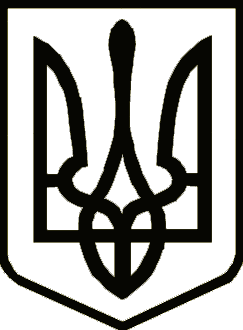 УкраїнаЧЕРНІГІВСЬКА  РАЙОННА  РАДАЧЕРНІГІВСЬКОЇ ОБЛАСТІРІШЕННЯ(шоста сесія восьмого скликання)_____________ 2021 року        м. ЧернігівПро передачу іншого окремого індивідуально визначеного майна у комунальну власність Тупичівської сільської територіальної громади Відповідно до пункту 20 частини першої статті 43 та пункту 4 статті 60 Закону України «Про місцеве самоврядування в Україні» та Закону України «Про передачу об’єктів права державної та комунальної власності», враховуючи рішення Тупичівської сільської ради Чернігівського району Чернігівської області від 22 лютого 2021 року «Про надання згоди на безоплатне прийняття у комунальну власність Тупичівської сільської ради основних засобів із спільної власності територіальних громад міст та сіл Городнянського району», районна рада вирішила:Передати безоплатно з спільної власності територіальних громад міст та сіл Городнянського району у комунальну власність Тупичівської сільської територіальної громади інше окремо індивідуально визначене майно, що перебуває на балансі Чернігівської районної ради Чернігівської області, згідно з додатком до цього рішення.Відділу фінансово-господарського забезпечення виконавчого апарату Чернігівської районної ради спільно з бухгалтерією Тупичівської сільської ради Чернігівського району Чернігівської області здійснити приймання-передачу майна згідно з додатком до цього рішення, відповідно до вимог чинного законодавства України.Уповноважити для участі в роботі комісії з питань передачі майна, зазначеного у пункті 1 цього рішення - керуючого справами виконавчого апарату Чернігівської районної ради Струк С. М., спеціаліста I категорії відділу фінансово-господарського забезпечення виконавчого апарату районної ради Руденко Г. Г. та начальника відділу комунального майна виконавчого апарату районної ради  Хренову Н. Г.4. Контроль за виконанням цього рішення покласти на постійну комісію районної ради з питань комунальної власності, житлово-комунального господарства, транспорту та інфраструктури.Голова районної ради							    М. Ф. СиленкоАркуш погодженняпроекту рішення районної ради «Про передачу іншого окремого індивідуально визначеного майна у комунальну власність Тупичівської сільської територіальної громади»Подає:Список розсилки рішення районної ради«Про передачу іншого окремого індивідуально визначеного майна у комунальну власність Тупичівської сільської територіальної громади»Додаток до рішення Чернігівської районної ради від «__» _________ 2021 року«Про передачу іншого окремого індивідуально визначеного майна у комунальну власність Тупичівської сільської територіальної громади»                    (6 сесія 8 скликання)Перелікіншого окремого індивідуального визначеного майна, яке підлягає передачі з спільної власності територіальних громад сіл, селищ, міст Чернігівського району у власність Тупичівської сільської територіальної громадиКеруючий справами виконавчогоапарату районної ради								С. М. СтрукГолова районної радиГолова районної радиМ. Ф. СиленкоМ. Ф. СиленкоПідготовлено:Підготовлено:Начальник відділу комунального майна виконавчого апарату районної радиНачальник відділу комунального майна виконавчого апарату районної радиН. Г. ХреноваН. Г. ХреноваПогоджено:Погоджено:Заступник голови районної радиВ. М. ЛеоненкоКеруючий справами виконавчого апарату районної ради С. М. Струк Начальник відділу фінансово-господарськогозабезпечення, головний бухгалтер виконавчого апарату Чернігівської районної ради   М. А. Сливко№п/пНайменування адресатуКількість екземплярів1.Чернігівська районна державна адміністрація Чернігівської області12.Відділ комунального майна виконавчого апарату районної ради13.Відділ фінансово-господарського забезпечення виконавчого апарату Чернігівської районної ради14.Куликівська селищна рада1№ п/пНайменуванняІнвентарний №Фактична наявністьФактична наявністьФактична наявністьЗа даними бухгалтерського облікуЗа даними бухгалтерського облікуЗа даними бухгалтерського обліку№ п/пНайменуванняІнвентарний №Кіл-тьЦінаСумаКіл-тьЦінаСума Основні  засоби Основні  засоби Основні  засоби Основні  засоби Основні  засоби Основні  засоби Основні  засоби Основні  засоби Основні  засоби1Факс1049000111147,001147,0011147,001147,002Мотокоса1049002312583,002583,0012583,002583,003принтер104900311888,00888,001888,00888,004ноутбук1049003413520,003520,0013520,003520,005Монітор1049004012750,002750,0012750,002750,006Принтер1049003815379,005379,0015379,005379,007Системний блок1049004116250,006250,0016250,006250,008Системний блок1049003616760,006760,0016760,006760,009Проєктор1049001814344,004344,0014344,004344,0010Набір меблів у приймальню1061001713645,003645,0013645,003645,0011Набір меблів кабінет керівника1061001211495,001495,0011495,001495,0012Стіл засідань1061001511094,001094,0011094,001094,00Необоротні матеріальні активиНеоборотні матеріальні активиНеоборотні матеріальні активиНеоборотні матеріальні активиНеоборотні матеріальні активиНеоборотні матеріальні активиНеоборотні матеріальні активиНеоборотні матеріальні активиНеоборотні матеріальні активи1Стільці1130258 -113028725135,003375,0025135,003375,002Стілець Тема11303181167,00167,001167,00167,003Вогнегасник1130247 1116,00116,001116,00116,004Електрична дріль11301411124,00124,001124,00124,005Калькулятор1130026175,0075,00175,0075,006Лампа11300241117,00117,001117,00117,007Сейф1130100173,5073,50173,5073,508Сейф1130111173,5073,50173,5073,509Стіл ком.11300431323,00323,001323,00323,0010Шафа11301691411,00411,001411,00411,0011Візок господарський11300741935,00935,001935,00935,0012Оприскувач11300801325,00325,001325,00325,0013Стільці1130013, 1130156 -1130162         815,25122,00815,25122,0014Шафа книжкова11301701151,00151,001151,00151,0015акустика11303351415,00415,001415,00415,0016Стіл 2-х тум11300411340,50340,501340,50340,5017Паяльна лампа11301891145,00145,001145,00145,0018Холодильник113005711017,001017,0011017,001017,0019Телефон „Русь”11302891311,00311,001311,00311,0020Блок безперебойного питания113035011567,001567,0011567,001567,0021Стіл компютерний11300731409,00409,001409,00409,0022Килимова доріжка11300366,468,98442,006,468,98442,0023Килимова доріжка113017911,428,48325,0011,428,48325,0024Килимова доріжка11301803,620,45  74,003,6   20,4574,00